6. razredslovenščina6. A RAZREDUčenci, v preteklih urah ste razmišljali o tem, čemu poslušamo ali beremo navodila za delo in kako to delamo, kako izrekamo ali pišemo navodilo za delo in na kaj moramo pri tem paziti. Verjamem, da ste ugotovili, kako pomembno je natančno sprejemanje navodil za delo, saj nas to spremlja celo življenje.V nekaj prihodnjih pomladnih dneh in soncu, ki nas vse večkrat obsije, bomo brali poezijo. Iz neumetnostnega besedila zopet prehajamo na umetnostno besedilo.Za uvod tokrat ponovite naslednje pojme:umetnostno in neumetnostno besedilo,književne zvrsti (pripovedništvo, pesništvo, dramatika; še posebej pesništvo),ljudsko in umetno ali avtorsko besedilo,rima,pesniška sredstva,spomnite se avtorjev, ki ustvarjajo poezijo (Bina Štampe Žmavc, Boris A. Novak, Dane Zajc …).V prihodnjih urah bomo brali deli:Oton Župančič: Na JurjevoLjudska: LisicaOb pesmih bomo ponovili pesniška sredstva ter analizirali posamezno pesem. V tednu, ki je pred vami, ponovite, se naučite in utrjujte pojme tako, da si naredite zapiske v zvezek. Izpišite si naslednje: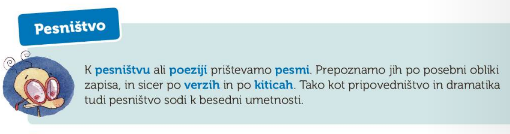 Dobro utrdite pojme, ki sem jih navedla, ne pozabite pa tudi na utrjevanje znanja za ustno ocenjevanje.6. b Realizirali bomo 4 šolske ure.– Opis športa: Izberi si šport ali igro ter jo opiši. Naj bo šport/igra zanimiva, ti je blizu in jo rad igraš. Pri opisu ne pozabi upoštevati vseh značilnosti opisa športa/igre, ki si si jih prejšnji teden zapisal v zvezek.Besedilo naj ima najmanj 10 povedi, naj bo jezikovno ustrezno, lahko priložiš fotografijo (ne prepisuj s spleta).Besedilo mi pošlji do petka, 15. 5. - Preverjanje (v prilogi). V petek, 15. 5., ob 9. uri, bomo izvedli pouk v aplikaciji Teams in pregledali preverjanje. Poslali mi ga boste po končani video uri.matematika URA: Kocka in kvaderURA: Površina kocke in kvadraURA: VajaVsa navodila so v priponki: MAT_6_kocka in kvaderVsa vprašanja  mi pošiljate na e-naslovmatematika.ferda.vesela@gmail.com  tuji jezikWelcome back! 6. b:        1. ura:-      izberi vsaj dve nalogi in ju reši:       Was or Were?       Was, were or did?       Past Simple       Past Simple 22. ura: v priponki TJA6_w9 boš našel/a besedilo z naslovom History: Transport  in naloge. Besedilo preberi in izpiši neznane besede. Pri prevodih si lahko pomagaš s slovarjem Pons. Pisno reši naloge 1, 2 in 3 (posnetek najdeš tu).ura: -     reši naloge na drugi strani priloge TJA6_w9. List lahko natisneš ali pa       samo zapišeš rešitve v zvezek.6. a:       1. ura:-      govorni nastop 2. ura: v priponki TJA6_w9 boš našel/a besedilo z naslovom History: Transport  in naloge. Besedilo preberi in izpiši neznane besede. Pri prevodih si lahko pomagaš s slovarjem Pons. Pisno reši naloge 1, 2 in 3 (posnetek najdeš tu).ura: -     reši naloge na drugi strani priloge TJA6_w9. List lahko natisneš ali pa       samo zapišeš rešitve v zvezek.likovna umetnostRitem v arhitekturiIzdelovanje načrta za kovano ograjo.Glej prilogo LUM_6_ritem_v_arhglasbena umetnostOpera in opereta (glej navodila in ppt v prilogi)Kriteriji ocenjevanja na daljavo (v prilogi)geografijašolska ura: Življenje v različnih toplotnih pasovih – polarni pasuporaba učbenikasamostojen zapis v zvezekponavljanje in utrjevanje: priprava na preverjanje znanjasodelovanje v spletni učilnici na TeamsVsa podrobna navodila najdete pod to preglednico, v Wordovi datoteki Geografija_6r_8_teden.zgodovinaUra: Ponavljanje in utrjevanje. Poglej si prilogo in utrdi znanje. Dodatno bomo utrdili znanje preko videoklica, in sicer v sredo, 13. 5. 2020. 6. a ob 8.00 in 6. b ob 9.00. (Teams)naravoslovjeUpam, da ste uživali na našem naravoslovnem dnevu. Komaj čakam, da vidim vaše referate. Do 22. maja 2020 imate čas, da mi ga skupaj s herbarijem oddate.Ta teden imate v torek športni dan, tako da naravoslovje odpade. P.S: Dragi učenci. Spremljajte našo spletno učilnico v Teams-ih.                                                                                                 Sabina Rozinatehnika in tehnologija6. b B skupinaVZVODPonavljanje in nadgradnjaKljučni pojmi: vrtišče, vzvod, os, gred, ročica, ravnovesje Učno snov ponovite ob powerpoint predstavitvi (priloga). Zapomnite si dodatne razlage. Snovi ni potrebno prepisati. 
Naloga Iz lesenih palic izdelajte gugalnico prevesnico. Obremenite jo tako, da bosta ročici v ravnovesju.Izdelajte stolček za gugalnico nihajko in gugalnico nihajko. Pritrdite stolček in preverite delovanje.Vsi deli gugalnice morajo biti narejeni iz lesenih palic. Več navodil najdete pri skupinah spodaj.Veliko veselja pri ustvarjanju vam želim.ČLENEK6. a B skupina6. a A skupina6. b A skupinaPonavljanje in nadgradnjaKljučni pojmi: členek, valjasti členek, kroglasti členek Učno snov ponovite ob powerpoint predstavitvi (priloga tit_6_členek). Ob slikah ponovite vlogo in vrste členkov. Zapomnite si dodatne razlage. Snovi ni potrebno prepisati. 
1. Naloga: Gugalnica prevesnica2. Naloga: Gugalnica nihajka1. Iz lesenih palic izdelajte gugalnico prevesnico. Obremenite jo tako, da bosta ročici v ravnovesju.2. Izdelajte stolček za gugalnico nihajko in gugalnico nihajko. Stolček mora biti narejen iz tanjših palic, ogrodje iz debelejših. Obliko in velikost stolčka določite sami. Pritrdite stolček in preverite delovanje. Kako boste pritrdili stolček na ogrodje, je vaša odločitev.Vsi deli morajo biti narejeni iz lesenih palic (neobdelanih).Velikost izdelkov/gugalnic je med 20 in 30 cm. Višino gugalnice nihajke prilagodite sami. Iz palic izdelajte še majhnega gugalca za gugalnico nihajko in ga pritrdite na stolček.Časa za izdelavo naloge imate dovolj (konec maja). Delajte postopoma in natančno. Upoštevajte vse pomembne podatke, označene z zeleno barvo. Izdelek bo ocenjen. Delajte samostojno. Učenci, ki ste že izdelali gugalnici, samo še dopolnite. Postopek izdelave fotografirajte. Fotografirajte tudi končni izdelek. Če česa ne razumete, sporočite na moj e-naslov. Dodatne naloge še sledijo.Gradivo:palice poiščite v bližnjem grmovju (različno debele)žeblji, vijaki, vrvica, vroče lepilo … vrtnarske škarje, majhna žaga, kladivo, izvijač …zaščitne rokaviceDelo si organizirajte.Če nimate ustreznega pripomočka za rezanje palic, jih lahko previdno nalomite. Ne žagajte sami! Spajanje delov je prepuščeno vaši iznajdljivosti.  Do sedaj ste dokazali, da ste zelo iznajdljivi.Varnost: Previdno ravnajte z orodji in pripomočki.Veliko veselja pri ustvarjanju vam želim.Gospodinjstvo    9.T2 uri 6.a in 6.b: - Spomni se, katera živila vsebujejo veliko vitaminov, mineralnih snovi in vode, nato pa iz njih pripravi poljubno jed. Recept poišči v kateremkoli viru (učbenik, časopis, splet, mamina zbirka receptov…). Slikaj recept in končni izdelek in mi pošlji fotografiji. Lahko pripišeš tudi komentar*Za vse, ki ste (po oddani in ocenjeni mapi) med oceno:Prosim, da greste ponovno čez  vse domače naloge, ki ste jih morali opraviti v času, ko ni bilo pouka. Zapišite in poslikajte, kaj vse ste naredili (če ti kaj manjka, lahko še narediš). Tudi v naslednjih 4 tednih boste za nalogo kuhali in pripravljali pogrinjke. Vse zbrane naloge mi boste poslali do 1.6.2020). Lahko (ni nujno, le predlagam) naredite na podoben način kot mapo: 1.teden: naloge/slike; 2.teden: naloge…zadnji teden v maju: naloge. Potrudi se, da boš imel stvari urejene pravočasno. Dogovorjeno?športGlej prilogo.ŠPORT 6. a1., 2  in 3. ura:  MALA ODBOJKA: SPODNJI ODBOJ- ponovitev in utrjevanjeOGREVANJE: ogrej se z lahkotnim tekom in gimnastičnimi vajami(kot v šoli).GLAVNI DEL: ponovi zgornji odboj:- spodnji odboj v zrak (nad glavo 15x), -spodnji odboj v steno (15x).- spodnji odboj v paru (15X).  Pazi na položaj rok in nog.                 https://www.youtube.com/watch?v=_YzTUbrsjmMZAKLJUČNI DEL: sprostitvene vaje za zgornji del telesa.neobvezni izbirni predmetNTEIzdelajte zabavne igre Pripomočki:prazna plastenka (voda, mehčalec, mleko), šilo ali debelejši žebelj, škarje, flomastri, papir, lepilo, slamica, stiroporne kroglice ali pinkponk žogicaLebdeča žogicaPostopek izdelaveS škarjami previdno odrežite zgornji del plastenke. Poravnajte robove ali oblikujte po svoji želji. V zamašek naredite luknjo s šilom/žebljem. Luknjo povečajte za debelino slamice. Zamašek naj vam prevrtajo starši, da se ne boste poškodovali. Slamico vstavite v zamašek in v posodo položite stiroporno kroglico, lahko tudi več. Če nimate kroglic, narežite različne figure iz papirnate serviete. Deluje. Pihajte. Lovljenje žogice, čebele v cvet …Pripomočki:prazna plastenka (voda, mehčalec, mleko), 1 m vrvice, plastični zamašek/posodica kinder jajčka, škarje, flomastri, papir, lepilo Postopek izdelaveS škarjami odrežite zgornji del plastenke. Pazite, da se ne urežete. Poravnajte robove ali oblikujte po svoji želji. Oblikujte/okrasite odrezani del plastenke. Izdelajte pripomoček, ki ga boste lovili v plastenko. Izbira je vaša. Lahko preoblikujete kinder posodico v čebelo, lahko zamašek spremenite v kakšno žival, lahko iz debelejšega papirja izdelate čebelo … En konec vrvice pritrdite na figuro, ki jo boste lovili, drugi konec pa privijte skupaj z zamaškom na plastenko. Igra se lahko prične. Zgornji del plastenke držite v roki, figuro vržete v zrak in poskušate ujeti v posodo.  Če vam po nekaj poskusih ne uspe ujeti figure, skrajšajte vrvico in postopek ponovite. Priredite tekmovanje.Izdelka bosta ocenjena. Časa imate dovolj, zato delajte previdno in natančno.Izdelati morate obe igri. Časa imate 14 dni. Oba dela plastenke morate okrasiti/spremeniti v kakšno žival …  Fotografirajte izdelavo/postopek in končna izdelka pri igri. Na list skicirajte oba izdelka, zapišite potek dela. Napišite tudi, kaj vam je povzročalo težave in kaj vam je bilo všeč. Tudi to fotogafirajte in pošljite na moj e-naslov: marija.zajc@osferdavesela.si.Veliko veselja pri delu vam želim. Pazite na varnost.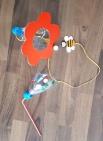 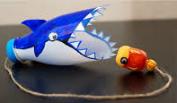 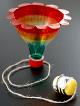 neobvezni izbirni predmetnemščinaura: Reši učni list. https://drive.google.com/file/d/1IX4T882BWBcHDfYN_G6fqVBrVoaWK9gn/view?usp=sharingPomagaj si z zvezkom, tudi rešitve piši v zvezek (če imaš to možnost, pa si UL lahko natisneš). Rešitve bomo v naslednjem tednu skupaj pregledali ali pa jih boste še dobili.ura: Pripravljaj se na ustno ocenjevanje znanja. Če še nisi napisal/-a besedila za govorni nastop in ga poslal/-a učiteljici, to naredi sedaj. Sicer pa je ura namenjena morebitnim popravkom tega besedila, branju in vadenju izgovorjave. Besedilo večkrat preberi. Posnemi se in učiteljici pošlji posnetek branja ali pa se z njo dogovori za videoklic, kjer ji boš prebral/-a besedilo in s tem vadil/-a pravilno izgovorjavo. Mladinski pevski zborGLASBA MI JE VSENavodila so v prilogi.